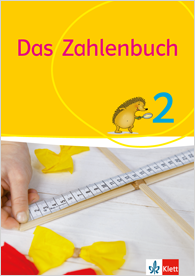 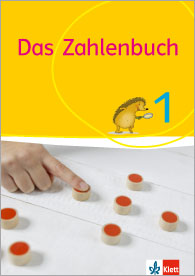 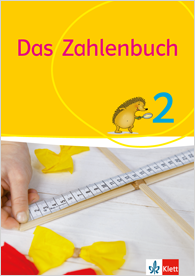 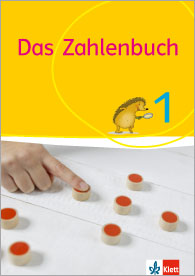 Das ZahlenbuchFachbezogene Festlegungen zum Schulinternen Curriculum Mathematik Jahrgangsstufe 1/2Das Zahlenbuch 1, Das Zahlenbuch 2Leitidee L2: Größen und Messen: Größenvorstellungen und MessenNiveaustufe ASeiten im SB 1Niveaustufe BSeiten im SB 2Inhaltsbezogene mathematische Standards Vorstellungen zu Größen und ihren Einheiten nutzen:ausgewählte Alltagssituationen und Messinstrumente zuordnen Größenangaben bestimmen:einzelne Objekte bezüglich ihrer Länge direkt vergleichen 90, 91, 13490, 91 Vorstellungen zu Größen und ihren Einheiten nutzen:die Größen Geld, Zeit und Länge sowie ihre Einheiten unterscheiden Größenangaben bestimmen:Längen messen und Zeitpunkte ablesen 17, 38, 109, 136, 13940, 41, 137Konkretisierung der Themen und Inhalte Vorstellungen zu Größen und ihren Einheiten nutzen:einander Zuordnen von Messinstrumenten und Situationen der unmittelbaren Lebenswirklichkeit (z.B. Lineal und Tischlänge) Größenangaben bestimmen:direktes Vergleichen von Längen (länger als, kürzer als, gleich lang) 90, 91, 13491 Vorstellungen zu Größen und ihren Einheiten nutzen:Untereiden zwischen Angaben der Länge, der Zeit und des Geldes situationsangemessenes Verwenden der EinheitenMeter (m) und Zentimeter (cm)Jahr, Monat, Woche, Tag, Stunde (h), Minute (min)Euro (€) und Cent (ct) Zuordnen von Größenangaben zu vertrauten Objekten (Repräsentanten) in den oben genannten Einheiten (Stützpunktvorstellungen) Umwandeln und Ordnen von Größenangaben mit den oben genannten Einheiten und Darstellen in unterschiedlichen Schreibweisen (ohne Dezimalschreibweise) Unterscheider zwischen Zeitpunkt und Zeitspanne Darstellen von Geldbeträgen in unterschiedlicher Stückelung (auch unter Verwendung verschiedener Münzen und Scheine) Größenangaben bestimmen:indirektes Vergleichen mithilfe von selbst gefertigten Messinstrumentenvon Längen (z.B. durch Messen) mit Stiften, Fäden o.Ä. und selbst gefertigten Linealenvon Zeitspannen (z.B. mithilfe eines Pendels) Beschreiben des Messens als multiplikativen Vergleich (z.B. 5 cm = 5 · 1 cm) Messen von Längen und Ablesen von Zeitpunkten (Minute, volle Stunde, halbe Stunden, viertel Stunde) mithilfe von genormten Messinstrumenten (z.B. Lineal bzw. Uhr) Nutzen von Repräsentanten (Stützvorstellungen) und Rechenoperationen beim Schätzen von Längen 41, 10910940136, 139384182, 13713839414140, 98, 99136-13941Prozessbezogene mathematische StandardsMathematisch argumentieren (K1):Zusammenhänge und Strukturen erkennen und Vermutungen zu mathematischen Situationen aufstellenMathematisch argumentieren (K1):Zusammenhänge und Strukturen erkennen und Vermutungen zu mathematischen Situationen aufstellenProzessbezogene mathematische StandardsMathematisch modellieren (K3):relevante Informationen aus Sachtexten und anderen Darstellungen entnehmenreale Situationen strukturieren und vereinfachenreale Situationen mit mathematischen Modellen beschreibenMathematisch modellieren (K3):relevante Informationen aus Sachtexten und anderen Darstellungen entnehmenreale Situationen strukturieren und vereinfachenreale Situationen mit mathematischen Modellen beschreibenProzessbezogene mathematische StandardsMathematische Darstellungen verwenden (K4):Darstellungen zielgerichtet veränderneine Darstellung in eine andere übertragenzwischen verschiedenen Darstellungen und Darstellungsebenen wechseln (übersetzen)verschiedene Darstellungen vergleichenDarstellungen bewerten und interpretierenMathematische Darstellungen verwenden (K4):Darstellungen zielgerichtet veränderneine Darstellung in eine andere übertragenzwischen verschiedenen Darstellungen und Darstellungsebenen wechseln (übersetzen)verschiedene Darstellungen vergleichenDarstellungen bewerten und interpretierenProzessbezogene mathematische StandardsMit symbolischen, formalen, technischen Elementen der Mathematik umgehen (K5):Tabellen, Terme, Gleichungen und Diagramme zur Beschreibung von Sachverhalten nutzensymbolische und formale Sprache in natürliche Sprache übersetzen und umgekehrtmathematische Hilfsmittel und Werkzeuge sachgerecht auswählen und flexibel einsetzenMit symbolischen, formalen, technischen Elementen der Mathematik umgehen (K5):Tabellen, Terme, Gleichungen und Diagramme zur Beschreibung von Sachverhalten nutzensymbolische und formale Sprache in natürliche Sprache übersetzen und umgekehrtmathematische Hilfsmittel und Werkzeuge sachgerecht auswählen und flexibel einsetzenProzessbezogene mathematische StandardsMathematisch kommunizieren (K6):relevante Informationen aus Sachtexten und anderen Darstellungen entnehmen und sich darüber mit anderen austauschenAufgaben gemeinsam bearbeitenVerabredungen treffen und einhaltenMathematisch kommunizieren (K6):relevante Informationen aus Sachtexten und anderen Darstellungen entnehmen und sich darüber mit anderen austauschenAufgaben gemeinsam bearbeitenVerabredungen treffen und einhaltenBezüge zu den BasiscurriculaSprachbildung:Bezüge zu den BasiscurriculaMedienbildung:Bezüge zu übergreifenden ThemenFächerverbindende BezügeFormat der LeistungsbewertungZeitlicher Rahmen